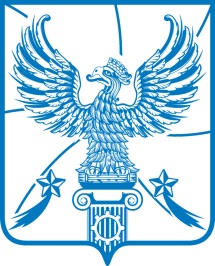 АДМИНИСТРАЦИЯМУНИЦИПАЛЬНОГО ОБРАЗОВАНИЯГОРОДСКОЙ ОКРУГ ЛЮБЕРЦЫ
МОСКОВСКОЙ ОБЛАСТИПОСТАНОВЛЕНИЕ13.01.2022_                                                                                          №  62-ПАг. ЛюберцыО внесении изменений в Постановление администрации городского округа Люберцы от 29.06.2021 № 2210-ПА «Об утверждении платы за содержание жилых помещений на территории городского округа Люберцы»В соответствии с Жилищным кодексом Российской Федерации, Федеральным законом от 06.10.2003 №131-ФЗ «Об общих принципах организации местного самоуправления в Российской Федерации», Уставом городского округа Люберцы, Распоряжением администрации городского округа Люберцы от 20.05.2019 № 58-РА «О наделении полномочиями заместителя Главы администрации Сырова Андрея Николаевича», постановляю:1. Внести изменения в Постановление администрации городского округа Люберцы от 29.06.2021 № 2210-ПА «Об утверждении платы за содержание жилых помещений на территории городского округа Люберцы» (далее-Постановление), изложив приложения №№ 1-5 к Постановлению в новой редакции.2. Опубликовать настоящее Постановление в средствах массовой информации и разместить на официальном сайте администрации в сети «Интернет».3. Настоящее Постановление вступает в силу с момента опубликования. 4. Контроль за исполнением настоящего Постановления оставляю за собой.Заместитель Главы администрации                                                   А.Н. СыровПриложение к Постановлению администрации       городского округа Люберцы                                                                                  от 13.01.2022 № 62-ПА                                                                                                                                                        Приложение № 1 к Постановлению                                                                                                                                                         администрации г.о. Люберцы от                                                                                                                                                        29.06.2021 № 2210-ПАРазмер платы за  содержание жилого помещения  для нанимателей жилых помещений по договорам социального наймаили договорам найма жилых помещений государственногоили муниципального жилищного фонда на территории городского округа Люберцы (для города Люберцы, рабочего поселка Томилино, за исключением домов, указанных в Приложении №5 к Постановлению)(в рублях за 1кв.м. общей площади, включая НДС-20%)*Размер расходов в составе платы за содержание жилого помещения в многоквартирном доме на оплату коммунальных ресурсов, потребляемых при использовании и содержании общего имущества в многоквартирном доме при наличии коллективного (общедомового) прибора учета определяется исходя из норматива потребления соответствующего вида коммунальных ресурсов, потребляемых при использовании и содержании общего имущества в многоквартирном доме, установленного распоряжением Министерства жилищно-коммунального хозяйства Московской области от 22.05.2017 № 63-РВ "Об утверждении нормативов потребления коммунальных ресурсов в целях содержания общего имущества в многоквартирном доме на территории Московской области" (ред. от 18.09.2020 № 335-РВ).** Содержание и текущий ремонт элементов благоустройства производится в  соответствии с Постановлением Правительства Российской Федерации  от 03.04.2013       № 290 «О минимальном перечне услуг и работ, необходимых для обеспечения надлежащего содержания общего имущества в многоквартирном доме, и порядке их оказания и выполнения», ГОСТ 56095-2014;  ГОСТ 56092-2014.   Состав элементов благоустройства определен Законом Московской области от 30.12.2014                       № 191/2014-03 «О регулировании дополнительных вопросов в сфере благоустройства в Московской области», ГОСТ 56038-2014.Приложение к Постановлению администрации       городского округа Люберцы                                                                                  от 13.01.2022 № 62-ПА                                                                                                                                                        Приложение № 2 к Постановлению                                                                                                                                                         администрации г.о. Люберцы от                                                                                                                                                        29.06.2021 № 2210-ПАРазмер платы за  содержание жилого помещения  для нанимателей жилых помещений по договорам социального наймаили договорам найма жилых помещений государственного или муниципального жилищного фонда на территории городского округа Люберцы (для дачного поселка Красково) (в рублях за 1кв.м. общей площади,  включая НДС -20%)*Размер расходов в составе платы за содержание жилого помещения в многоквартирном доме на оплату коммунальных ресурсов, потребляемых при использовании и содержании общего имущества в многоквартирном доме при наличии коллективного (общедомового) прибора учета определяется исходя из норматива потребления соответствующего вида коммунальных ресурсов, потребляемых при использовании и содержании общего имущества в многоквартирном доме, установленного распоряжением Министерства жилищно-коммунального хозяйства Московской области от 22.05.2017 № 63-РВ "Об утверждении нормативов потребления коммунальных ресурсов в целях содержания общего имущества в многоквартирном доме на территории Московской области" (ред. от 18.09.2020 № 335-РВ).** Содержание и текущий ремонт элементов благоустройства производится в  соответствии с Постановлением Правительства Российской Федерации  от 03.04.2013       № 290 «О минимальном перечне услуг и работ, необходимых для обеспечения надлежащего содержания общего имущества в многоквартирном доме, и порядке их оказания и выполнения», ГОСТ 56095-2014;  ГОСТ 56092-2014.   Состав элементов благоустройства определен Законом Московской области от 30.12.2014                       № 191/2014-03 «О регулировании дополнительных вопросов в сфере благоустройства в Московской области», ГОСТ 56038-2014.Приложение к Постановлению администрации       городского округа Люберцы                                                                                  от 13.01.2022 № 62-ПА                                                                                                                                                        Приложение № 3 к Постановлению                                                                                                                                                         администрации г.о. Люберцы от                                                                                                                                                        29.06.2021 № 2210-ПАРазмер платы за  содержание жилого помещения  для нанимателей жилых помещений по договорам социального наймаили договорам найма жилых помещений государственного или муниципального жилищного фонда на территории городского округа Люберцы (для рабочего поселка Октябрьский) (в рублях за 1кв.м. общей площади, включая НДС-20%)*Размер расходов в составе платы за содержание жилого помещения в многоквартирном доме на оплату коммунальных ресурсов, потребляемых при использовании и содержании общего имущества в многоквартирном доме при наличии коллективного (общедомового) прибора учета определяется исходя из норматива потребления соответствующего вида коммунальных ресурсов, потребляемых при использовании и содержании общего имущества в многоквартирном доме, установленного распоряжением Министерства жилищно-коммунального хозяйства Московской области от 22.05.2017 № 63-РВ "Об утверждении нормативов потребления коммунальных ресурсов в целях содержания общего имущества в многоквартирном доме на территории Московской области" (ред. от 18.09.2020 № 335-РВ).** Содержание и текущий ремонт элементов благоустройства производится в  соответствии с Постановлением Правительства Российской Федерации  от 03.04.2013       № 290 «О минимальном перечне услуг и работ, необходимых для обеспечения надлежащего содержания общего имущества в многоквартирном доме, и порядке их оказания и выполнения», ГОСТ 56095-2014;  ГОСТ 56092-2014.   Состав элементов благоустройства определен Законом Московской области от 30.12.2014                       № 191/2014-03 «О регулировании дополнительных вопросов в сфере благоустройства в Московской области», ГОСТ 56038-2014.Приложение к Постановлению администрации       городского округа Люберцы                                                                                  от 13.01.2022 № 62-ПА                                                                                                                                                        Приложение № 4 к Постановлению                                                                                                                                                         администрации г.о. Люберцы от                                                                                                                                                        29.06.2021 № 2210-ПАРазмер платы за  содержание жилого помещения  для нанимателей жилых помещений по договорам социального наймаили договорам найма жилых помещений государственногоили муниципального жилищного фонда на территории городского округа Люберцы (для рабочего поселка Малаховка)(в рублях за 1кв.м. общей площади, включая НДС-20%)*Размер расходов в составе платы за содержание жилого помещения в многоквартирном доме на оплату коммунальных ресурсов, потребляемых при использовании и содержании общего имущества в многоквартирном доме при наличии коллективного (общедомового) прибора учета определяется исходя из норматива потребления соответствующего вида коммунальных ресурсов, потребляемых при использовании и содержании общего имущества в многоквартирном доме, установленного распоряжением Министерства жилищно-коммунального хозяйства Московской области от 22.05.2017 № 63-РВ "Об утверждении нормативов потребления коммунальных ресурсов в целях содержания общего имущества в многоквартирном доме на территории Московской области" (ред. от 18.09.2020 № 335-РВ).** Содержание и текущий ремонт элементов благоустройства производится в  соответствии с Постановлением Правительства Российской Федерации  от 03.04.2013       № 290 «О минимальном перечне услуг и работ, необходимых для обеспечения надлежащего содержания общего имущества в многоквартирном доме, и порядке их оказания и выполнения», ГОСТ 56095-2014;  ГОСТ 56092-2014.   Состав элементов благоустройства определен Законом Московской области от 30.12.2014                       № 191/2014-03 «О регулировании дополнительных вопросов в сфере благоустройства в Московской области», ГОСТ 56038-2014.Приложение к Постановлению администрации       городского округа Люберцы                                                                                  от 13.01.2022 № 62-ПА                                                                                                                                                        Приложение № 5 к Постановлению                                                                                                                                                         администрации г.о. Люберцы от                                                                                                                                                        29.06.2021 № 2210-ПАРазмер платы за  содержание жилого помещения  для нанимателей жилых помещений по договорам социального найма или договорам найма жилых помещений государственного или муниципального жилищного фонда на территории городского округа Люберцы (для  домов по указанным адресам рабочего поселка Томилино)(в рублях за 1кв.м. общей площади,  включая НДС-20%)*Размер расходов в составе платы за содержание жилого помещения в многоквартирном доме на оплату коммунальных ресурсов, потребляемых при использовании и содержании общего имущества в многоквартирном доме при наличии коллективного (общедомового) прибора учета определяется исходя из норматива потребления соответствующего вида коммунальных ресурсов, потребляемых при использовании и содержании общего имущества в многоквартирном доме, установленного распоряжением Министерства жилищно-коммунального хозяйства Московской области от 22.05.2017 № 63-РВ "Об утверждении нормативов потребления коммунальных ресурсов в целях содержания общего имущества в многоквартирном доме на территории Московской области" (ред. от 18.09.2020 № 335-РВ).** Содержание и текущий ремонт элементов благоустройства производится в  соответствии с Постановлением Правительства Российской Федерации  от 03.04.2013       № 290 «О минимальном перечне услуг и работ, необходимых для обеспечения надлежащего содержания общего имущества в многоквартирном доме, и порядке их оказания и выполнения», ГОСТ 56095-2014;  ГОСТ 56092-2014.   Состав элементов благоустройства определен Законом Московской области от 30.12.2014                       № 191/2014-03 «О регулировании дополнительных вопросов в сфере благоустройства в Московской области», ГОСТ 56038-2014.№п/пВиды жилых домов,различаемые по степени благоустройстваЦена (тариф) на услуги по содержанию  жилья (руб./м2)Цена (тариф) на услуги по содержанию  жилья (руб./м2)Цена (тариф) на услуги по содержанию  жилья (руб./м2)Цена (тариф) на услуги по содержанию  жилья (руб./м2)Цена (тариф) на услуги по содержанию  жилья (руб./м2)Цена (тариф) на услуги по содержанию  жилья (руб./м2)Цена (тариф) на услуги по содержанию  жилья (руб./м2)Цена (тариф) на услуги по содержанию  жилья (руб./м2)Цена (тариф) на услуги по содержанию  жилья (руб./м2)Цена (тариф) на услуги по содержанию  жилья (руб./м2)Цена (тариф) на услуги по содержанию  жилья (руб./м2)Цена (тариф) на услуги по содержанию  жилья (руб./м2)Цена (тариф) на услуги по содержанию  жилья (руб./м2)Цена (тариф) на услуги по содержанию  жилья (руб./м2)Цена (тариф) на услуги по содержанию  жилья (руб./м2)Цена (тариф) на услуги по содержанию  жилья (руб./м2)Цена (тариф) на услуги по содержанию  жилья (руб./м2)№п/пВиды жилых домов,различаемые по степени благоустройстваВсего цена (тариф) на услуги по содержанию  жильяЦена (тариф) на услуги по содержанию  жильяВ том числе:В том числе:В том числе:В том числе:В том числе:В том числе:В том числе:В том числе:В том числе:В том числе:В том числе:В том числе:ХВС ОДНГВС ОДНэ/энергия ОДН№п/пВиды жилых домов,различаемые по степени благоустройстваВсего цена (тариф) на услуги по содержанию  жильяЦена (тариф) на услуги по содержанию  жильяТекущий ремонт общедомового имуществаСодержание и обслуживание лифтовСодержание мусоропроводовСанитарное содержание мест общего пользованияТехническое обслуживание инжен.оборудования и конструкт.элементов зданийТехнич.обслуживание ВДГОПротивопожарные мероприятияОчистка вентканалов и дымоходовОбщехозяйственные расходыСодержание придомовой территории**в том числе:ХВС ОДНГВС ОДНэ/энергия ОДН№п/пВиды жилых домов,различаемые по степени благоустройстваВсего цена (тариф) на услуги по содержанию  жильяЦена (тариф) на услуги по содержанию  жильяТекущий ремонт общедомового имуществаСодержание и обслуживание лифтовСодержание мусоропроводовСанитарное содержание мест общего пользованияТехническое обслуживание инжен.оборудования и конструкт.элементов зданийТехнич.обслуживание ВДГОПротивопожарные мероприятияОчистка вентканалов и дымоходовОбщехозяйственные расходыСодержание придомовой территории**Работы по прочистке ливневой канализации Работы по прочистке ливневой канализации ХВС ОДНГВС ОДНэ/энергия ОДН123456789101112131415151617181.Жилые дома свыше 16 этажей  с 2 и более лифтами в подъезде,мусоропроводом и электрическими плитами Гр.4+Гр.16+Гр.17+Гр.1838,2610,156,142,272,497,050,310,103,406,350,330,33***2.Жилые дома до 14 этажей включительно  с 2 и более лифтами в подъезде, мусоропроводом и газовыми плитамиГр.4+Гр.16+Гр.17+Гр.1839,1610,156,142,272,497,050,300,310,103,406,950,330,33***3.Жилые дома до 16 этажей включительно с 2 и более лифтами в подъезде,мусоропроводом и электрическими плитами Гр.4+Гр.16+Гр.17+Гр.1838,8610,156,142,272,497,050,310,103,406,950,330,33***4.Жилые дома до 10 этажей включительно  с лифтом и мусоропроводом и газовыми плитамиГр.4+Гр.16+Гр.17+Гр.1838,8910,155,242,272,497,050,300,310,103,407,580,330,33***5Жилые дома до 14 этажей включительно с лифтом и мусоропроводом и электрическими плитамиГр.4+Гр.16+Гр.17+Гр.1838,5910,155,242,272,497,050,310,103,407,580,330,33***6.Жилые дома без лифта и без мусоропроводаГр.4+Гр.16+Гр.17+Гр.1831,3810,152,497,050,300,310,103,407,580,330,33***7.Жилые дома до 9 этажей включительно  с лифтом без мусоропровода с газовыми плитамиГр.4+Гр.16+Гр.17+Гр.1836,6210,155,242,497,050,300,310,103,407,580,330,33***8.Жилые дома до 14 этажей включительно с лифтом без мусоропровода с электрическими плитамиГр.4+Гр.16+Гр.17+Гр.1836,3210,155,242,497,050,310,103,407,580,330,33***9.Жилые дома до 14 этажей включительно  без лифта с мусоропроводом и газовыми плитамиГр.4+Гр.16+Гр.17+Гр.1833,6510,152,272,497,050,300,310,103,407,580,330,33***10.Жилые дома пониженной категории, имеющие не все виды благоустройстваГр.4+Гр.16+Гр.17+Гр.187,240,391,241,270,180,150,060,62 3,330,330,33***№п/пВиды жилых домов,различаемые по степени благоустройстваЦена (тариф) на услуги по содержанию  жилья (руб./м2)Цена (тариф) на услуги по содержанию  жилья (руб./м2)Цена (тариф) на услуги по содержанию  жилья (руб./м2)Цена (тариф) на услуги по содержанию  жилья (руб./м2)Цена (тариф) на услуги по содержанию  жилья (руб./м2)Цена (тариф) на услуги по содержанию  жилья (руб./м2)Цена (тариф) на услуги по содержанию  жилья (руб./м2)Цена (тариф) на услуги по содержанию  жилья (руб./м2)Цена (тариф) на услуги по содержанию  жилья (руб./м2)Цена (тариф) на услуги по содержанию  жилья (руб./м2)Цена (тариф) на услуги по содержанию  жилья (руб./м2)Цена (тариф) на услуги по содержанию  жилья (руб./м2)Цена (тариф) на услуги по содержанию  жилья (руб./м2)Цена (тариф) на услуги по содержанию  жилья (руб./м2)Цена (тариф) на услуги по содержанию  жилья (руб./м2)Цена (тариф) на услуги по содержанию  жилья (руб./м2)№п/пВиды жилых домов,различаемые по степени благоустройстваВсего цена (тариф) на услуги по содержанию  жильяЦена (тариф) на услуги по содержанию  жильяВ том числе:В том числе:В том числе:В том числе:В том числе:В том числе:В том числе:В том числе:В том числе:В том числе:В том числе:ХВС ОДНГВС ОДНэ/энергия ОДН№п/пВиды жилых домов,различаемые по степени благоустройстваВсего цена (тариф) на услуги по содержанию  жильяЦена (тариф) на услуги по содержанию  жильяТекущий ремонт общедомового имуществаСодержание и обслуживание лифтовСодержание мусоропроводовСанитарное содержание мест общего пользованияТехническое обслуживание инжен.оборудования и конструкт.элементов зданийТехнич.обслуживание ВДГОПротивопожарные мероприятияОчистка вентканалов и дымоходовОбщехозяйственные расходыСодержание придомовой территории**в том числе:ХВС ОДНГВС ОДНэ/энергия ОДН№п/пВиды жилых домов,различаемые по степени благоустройстваВсего цена (тариф) на услуги по содержанию  жильяЦена (тариф) на услуги по содержанию  жильяТекущий ремонт общедомового имуществаСодержание и обслуживание лифтовСодержание мусоропроводовСанитарное содержание мест общего пользованияТехническое обслуживание инжен.оборудования и конструкт.элементов зданийТехнич.обслуживание ВДГОПротивопожарные мероприятияОчистка вентканалов и дымоходовОбщехозяйственные расходыСодержание придомовой территории**Работы по прочистке ливневой канализации ХВС ОДНГВС ОДНэ/энергия ОДН1234567891011121314151617181.Жилые дома свыше 16 этажей  с 2 и более лифтами в подъезде,мусоропроводом и электрическими плитами Гр.4+Гр.16+Гр.17+Гр.1838,2610,156,142,272,497,050,310,103,406,350,33***2.Жилые дома до 14 этажей включительно  с 2 и более лифтами в подъезде, мусоропроводом и газовыми плитамиГр.4+Гр.16+Гр.17+Гр.1839,1610,156,142,272,497,050,300,310,103,406,950,33***3.Жилые дома до 16 этажей включительно с 2 и более лифтами в подъезде,мусоропроводом и электрическими плитами Гр.4+Гр.16+Гр.17+Гр.1838,8610,156,142,272,497,050,310,103,406,950,33***4.Жилые дома до 9 этажей включительно  с лифтом и мусоропроводом и газовыми плитамиГр.4+Гр.16+Гр.17+Гр.1838,8910,155,242,272,497,050,300,310,103,407,580,33***5.Жилые дома до 14 этажей включительно с лифтом и мусоропроводом и электрическими плитамиГр.4+Гр.16+Гр.17+Гр.1838,5910,155,242,272,497,050,310,103,407,580,33***6.Жилые дома без лифта и без мусоропроводаГр.4+Гр.16+Гр.17+Гр.1829,138,022,497,050,300,310,103,407,460,33***7.Жилые дома до 9 этажей включительно  с лифтом без мусоропровода с газовыми плитамиГр.4+Гр.16+Гр.17+Гр.1836,6210,155,242,497,050,300,310,103,407,580,33***8.Жилые дома до 14 этажей включительно с лифтом без мусоропровода с электрическими плитамиГр.4+Гр.16+Гр.17+Гр.1836,3210,155,242,497,050,310,103,407,580,33***9.Жилые дома до 14 этажей включительно  без лифта с мусоропроводом Гр.4+Гр.16+Гр.17+Гр.1833,039,532,272,497,050,300,310,103,407,580,33***10.Жилые дома пониженной категории, имеющие не всевиды благоустройстваГр.4+Гр.16+Гр.17+Гр.187,330,391,241,270,180,150,140,63 3,330,33***11Жилые дома до 10 этажей включительно  с лифтом и мусоропроводом и газовыми плитамиГр.4+Гр.16+Гр.17+Гр.1838,8910,155,242,272,497,050,300,310,103,407,580,33***  №п/пВиды жилых домов,различаемые по степени благоустройстваЦена (тариф) на услуги по содержанию  жилья (руб./м2)Цена (тариф) на услуги по содержанию  жилья (руб./м2)Цена (тариф) на услуги по содержанию  жилья (руб./м2)Цена (тариф) на услуги по содержанию  жилья (руб./м2)Цена (тариф) на услуги по содержанию  жилья (руб./м2)Цена (тариф) на услуги по содержанию  жилья (руб./м2)Цена (тариф) на услуги по содержанию  жилья (руб./м2)Цена (тариф) на услуги по содержанию  жилья (руб./м2)Цена (тариф) на услуги по содержанию  жилья (руб./м2)Цена (тариф) на услуги по содержанию  жилья (руб./м2)Цена (тариф) на услуги по содержанию  жилья (руб./м2)Цена (тариф) на услуги по содержанию  жилья (руб./м2)Цена (тариф) на услуги по содержанию  жилья (руб./м2)Цена (тариф) на услуги по содержанию  жилья (руб./м2)Цена (тариф) на услуги по содержанию  жилья (руб./м2)Цена (тариф) на услуги по содержанию  жилья (руб./м2)Цена (тариф) на услуги по содержанию  жилья (руб./м2)  №п/пВиды жилых домов,различаемые по степени благоустройстваВсего цена (тариф) на услуги по содержанию  жильяЦена (тариф) на услуги по содержанию  жильяВ том числе:В том числе:В том числе:В том числе:В том числе:В том числе:В том числе:В том числе:В том числе:В том числе:В том числе:В том числе:ХВС ОДНГВС ОДНэ/энергия ОДН  №п/пВиды жилых домов,различаемые по степени благоустройстваВсего цена (тариф) на услуги по содержанию  жильяЦена (тариф) на услуги по содержанию  жильяТекущий ремонт общедомового имуществаСодержание и обслуживание лифтовСодержание мусоропроводовСанитарное содержание мест общего пользованияТехническое обслуживание инжен.оборудования и конструкт.элементов зданийТехнич.обслуживание ВДГОПротивопожарные мероприятияОчистка вентканалов и дымоходовОбщехозяйственные расходыСодержание придомовой территории**в том числе:ХВС ОДНГВС ОДНэ/энергия ОДН  №п/пВиды жилых домов,различаемые по степени благоустройстваВсего цена (тариф) на услуги по содержанию  жильяЦена (тариф) на услуги по содержанию  жильяТекущий ремонт общедомового имуществаСодержание и обслуживание лифтовСодержание мусоропроводовСанитарное содержание мест общего пользованияТехническое обслуживание инжен.оборудования и конструкт.элементов зданийТехнич.обслуживание ВДГОПротивопожарные мероприятияОчистка вентканалов и дымоходовОбщехозяйственные расходыСодержание придомовой территории**Работы по прочистке ливневой канализации Работы по прочистке ливневой канализации ХВС ОДНГВС ОДНэ/энергия ОДН123456789101112131415151617181.Жилые дома свыше 16 этажей  с 2 и более лифтами в подъезде,мусоропроводом и электрическими плитами Гр.4+Гр.16+Гр.17+Гр.1838,2610,156,142,272,497,050,310,103,406,350,330,33***2.Жилые дома до 14 этажей включительно  с 2 и более лифтами в подъезде, мусоропроводом и газовыми плитамиГр.4+Гр.16+Гр.17+Гр.1839,1610,156,142,272,497,050,300,310,103,406,950,330,33***3.Жилые дома до 16 этажей включительно с 2 и более лифтами в подъезде,мусоропроводом и электрическими плитами Гр.4+Гр.16+Гр.17+Гр.1838,8610,156,142,272,497,050,310,103,406,950,330,33***4.Жилые дома до 9 этажей включительно  с лифтом и мусоропроводом и газовыми плитамиГр.4+Гр.16+Гр.17+Гр.1838,8910,155,242,272,497,050,300,310,103,407,580,330,33***5Жилые дома до 14 этажей включительно с лифтом и мусоропроводом и электрическими плитамиГр.4+Гр.16+Гр.17+Гр.1838,5910,155,242,272,497,050,310,103,407,580,330,33***6.Жилые дома без лифта и без мусоропроводаГр.4+Гр.16+Гр.17+Гр.1831,3810,152,497,050,300,310,103,407,580,330,33***7.Жилые дома до 9 этажей включительно  с лифтом без мусоропровода с газовыми плитамиГр.4+Гр.16+Гр.17+Гр.1836,6210,155,242,497,050,300,310,103,407,580,330,33***8.Жилые дома до 14 этажей включительно с лифтом без мусоропровода с электрическими плитамиГр.4+Гр.16+Гр.17+Гр.1836,3210,155,242,497,050,310,103,407,580,330,33***9.Жилые дома до 14 этажей включительно  без лифта с мусоропроводом и газовыми плитами Гр.4+Гр.16+Гр.17+Гр.1833,6510,152,272,497,050,300,310,103,407,580,330,33***10.Жилые дома пониженной категорииГр.4+Гр.16+Гр.17+Гр.1820,376,971,843,900,300,310,323,403,330,330,33***11.Жилые дома пониженной категории без дворников и уборщицГр.4+Гр.16+Гр.17+Гр.1816,306,973,900,300,310,323,401,100,330,33 12.Дома коттеджного типаГр.4+Гр.16+Гр.17+Гр.180,810,200,120,180,160,150,050,0513.Жилые дома свыше  16 этажей с лифтами без мусоропровода с электрическими плитамиГр.4+Гр.16+Гр.17+Гр.1835,9910,156,142,497,050,310,103,406,350,330,33***№п/пВиды жилых домов,различаемые по степени благоустройстваЦена (тариф) на услуги по содержанию  жилья (руб./м2)Цена (тариф) на услуги по содержанию  жилья (руб./м2)Цена (тариф) на услуги по содержанию  жилья (руб./м2)Цена (тариф) на услуги по содержанию  жилья (руб./м2)Цена (тариф) на услуги по содержанию  жилья (руб./м2)Цена (тариф) на услуги по содержанию  жилья (руб./м2)Цена (тариф) на услуги по содержанию  жилья (руб./м2)Цена (тариф) на услуги по содержанию  жилья (руб./м2)Цена (тариф) на услуги по содержанию  жилья (руб./м2)Цена (тариф) на услуги по содержанию  жилья (руб./м2)Цена (тариф) на услуги по содержанию  жилья (руб./м2)Цена (тариф) на услуги по содержанию  жилья (руб./м2)Цена (тариф) на услуги по содержанию  жилья (руб./м2)Цена (тариф) на услуги по содержанию  жилья (руб./м2)Цена (тариф) на услуги по содержанию  жилья (руб./м2)Цена (тариф) на услуги по содержанию  жилья (руб./м2)Цена (тариф) на услуги по содержанию  жилья (руб./м2)№п/пВиды жилых домов,различаемые по степени благоустройстваВсего цена (тариф) на услуги по содержанию  жильяЦена (тариф) на услуги по содержанию  жильяВ том числе:В том числе:В том числе:В том числе:В том числе:В том числе:В том числе:В том числе:В том числе:В том числе:В том числе:В том числе:ХВС ОДНГВС ОДНэ/энергия ОДН№п/пВиды жилых домов,различаемые по степени благоустройстваВсего цена (тариф) на услуги по содержанию  жильяЦена (тариф) на услуги по содержанию  жильяТекущий ремонт общедомового имуществаСодержание и обслуживание лифтовСодержание мусоропроводовСанитарное содержание мест общего пользованияТехническое обслуживание инжен.оборудования и конструкт.элементов зданийТехнич.обслуживание ВДГОПротивопожарные мероприятияОчистка вентканалов и дымоходовОбщехозяйственные расходыСодержание придомовой территории**в том числе:ХВС ОДНГВС ОДНэ/энергия ОДН№п/пВиды жилых домов,различаемые по степени благоустройстваВсего цена (тариф) на услуги по содержанию  жильяЦена (тариф) на услуги по содержанию  жильяТекущий ремонт общедомового имуществаСодержание и обслуживание лифтовСодержание мусоропроводовСанитарное содержание мест общего пользованияТехническое обслуживание инжен.оборудования и конструкт.элементов зданийТехнич.обслуживание ВДГОПротивопожарные мероприятияОчистка вентканалов и дымоходовОбщехозяйственные расходыСодержание придомовой территории**Работы по прочистке ливневой канализации ХВС ОДНГВС ОДНэ/энергия ОДН123456789101112131415151617181.Жилые дома до 14 этажей включительно  с 2 и более лифтами в подъезде, мусоропроводом и газовыми плитамиГр.4+Гр.16+Гр.17+Гр.1839,1610,156,142,272,497,050,300,310,103,406,950,330,33***2.Жилые дома до 16 этажей включительно с 2 и более лифтами в подъезде,мусоропроводом и электрическими плитами Гр.4+Гр.16+Гр.17+Гр.1838,8610,156,142,272,497,050,310,103,406,950,330,33***3.Жилые дома до 9 этажей включительно  с лифтом и мусоропроводом и газовыми плитамиГр.4+Гр.16+Гр.17+Гр.1838,8910,155,242,272,497,050,300,310,103,407,580,330,33***4.Жилые дома до 14 этажей включительно с лифтом и мусоропроводом и электрическими плитамиГр.4+Гр.16+Гр.17+Гр.1838,5910,155,242,272,497,050,310,103,407,580,330,33***5.Жилые дома без лифта и без мусоропроводаГр.4+Гр.16+Гр.17+Гр.1831,3810,152,497,050,300,310,103,407,580,330,33***6.Жилые дома до 9 этажей включительно  с лифтом без мусоропровода с газовыми плитамиГр.4+Гр.16+Гр.17+Гр.1836,6210,155,242,497,050,300,310,103,407,580,330,33***7.Жилые дома до 14 этажей включительно с лифтом без мусоропровода с электрическими плитамиГр.4+Гр.16+Гр.17+Гр.1836,3210,155,242,497,050,310,103,407,580,330,33***8.Жилые дома до 14 этажей включительно  без лифта с мусоропроводом и газовыми плитамиГр.4+Гр.16+Гр.17+Гр.1833,6510,152,272,49  7,050,300,310,103,407,580,330,33***9.Жилые дома пониженной категории, имеющие не все виды благоустройства, с печным отоплением Гр.4+Гр.16+Гр.17+Гр.1815,265,800,382,030,610,940,371,703,430,330,33***10.Жилые дома пониженной категории, имеющие не все виды благоустройства, без дворника и уборщицыГр.4+Гр.16+Гр.17+Гр.1817,545,804,870,610,630,371,703,560,330,33***11.Жилые дома пониженной категории, имеющие не все виды благоустройства, без уборщицы Гр.4+Гр.16+Гр.17+Гр.1819,675,804,870,610,630,371,705,690,330,33***12.Жилые дома пониженной категории, имеющие не все виды благоустройства, с выгребными ямамиГр.4+Гр.16+Гр.17+Гр.1819,675,802,072,800,610,630,371,705,690,330,33***13.Жилой дом, Быковское шоссе, д.52 Гр.4+Гр.16+Гр.17+Гр.1819,245,802,072,700,300,310,101,706,260,330,33***14.Жилой дом, ул.Красная, д.11 Гр.4+Гр.16+Гр.17+Гр.1811,265,801,210,630,630,370,612,010,330,33***№п/пВиды жилых домов,различаемые по степени благоустройстваЦена (тариф) на услуги по содержанию  жилья (руб./м2)Цена (тариф) на услуги по содержанию  жилья (руб./м2)Цена (тариф) на услуги по содержанию  жилья (руб./м2)Цена (тариф) на услуги по содержанию  жилья (руб./м2)Цена (тариф) на услуги по содержанию  жилья (руб./м2)Цена (тариф) на услуги по содержанию  жилья (руб./м2)Цена (тариф) на услуги по содержанию  жилья (руб./м2)Цена (тариф) на услуги по содержанию  жилья (руб./м2)Цена (тариф) на услуги по содержанию  жилья (руб./м2)Цена (тариф) на услуги по содержанию  жилья (руб./м2)Цена (тариф) на услуги по содержанию  жилья (руб./м2)Цена (тариф) на услуги по содержанию  жилья (руб./м2)Цена (тариф) на услуги по содержанию  жилья (руб./м2)Цена (тариф) на услуги по содержанию  жилья (руб./м2)Цена (тариф) на услуги по содержанию  жилья (руб./м2)Цена (тариф) на услуги по содержанию  жилья (руб./м2)Цена (тариф) на услуги по содержанию  жилья (руб./м2)№п/пВиды жилых домов,различаемые по степени благоустройстваВсего цена (тариф) на услуги по содержанию  жильяЦена (тариф) на услуги по содержанию  жильяВ том числе:В том числе:В том числе:В том числе:В том числе:В том числе:В том числе:В том числе:В том числе:В том числе:В том числе:В том числе:ХВС ОДНГВС ОДНэ/энергия ОДН№п/пВиды жилых домов,различаемые по степени благоустройстваВсего цена (тариф) на услуги по содержанию  жильяЦена (тариф) на услуги по содержанию  жильяТекущий ремонт общедомового имуществаСодержание и обслуживание лифтовСодержание мусоропроводовСанитарное содержание мест общего пользованияТехническое обслуживание инжен.оборудования и конструкт.элементов зданийТехнич.обслуживание ВДГОПротивопожарные мероприятияОчистка вентканалов и дымоходовОбщехозяйственные расходыСодержание придомовой территории**в том числе:ХВС ОДНГВС ОДНэ/энергия ОДН№п/пВиды жилых домов,различаемые по степени благоустройстваВсего цена (тариф) на услуги по содержанию  жильяЦена (тариф) на услуги по содержанию  жильяТекущий ремонт общедомового имуществаСодержание и обслуживание лифтовСодержание мусоропроводовСанитарное содержание мест общего пользованияТехническое обслуживание инжен.оборудования и конструкт.элементов зданийТехнич.обслуживание ВДГОПротивопожарные мероприятияОчистка вентканалов и дымоходовОбщехозяйственные расходыСодержание придомовой территории**Работы по прочистке ливневой канализации Работы по прочистке ливневой канализации ХВС ОДНГВС ОДНэ/энергия ОДН123456789101112131415151617181.Жилые дома без лифта и без мусоропровода по адресу: ул.Гаршина дд.1; 6; 14; 16; 18; 20;  22; 24; 28; 9/1; 9/3; 9в; 9а к1; 9а к2; 9а к3; 9а к4; 9а к5; 9а к 6; 9а к 7; 9а/3; 11а; 11б; 20А; 20Г;  20Д; 20Е;ул.Гоголя, д.д.4/1; 5; 6/1; 13; 14; 15;16; 17; 18/1; 19; 20; 20а; 20б; 22; 23; 24; 24а; 26; 28; 30; 34; 36; 38; 50; 51; 52;ул.Пионерская, д.д.2; 3; 5; 7; 9; 11; 13; 15; 17; 19; 21;ул.Чернышевского, д.д.9/13 к.1; 9/13 к.2;ул.Грибоедова, дд.4;ул.Тургенева, д.д. 12; 14;16; 18;мкрн.Птицефабрика, д.д.1; 1а; 2; 3; 4; 5; 6; 7; 8; 9; 10; 11; 12; 13; 14; 15; 16; 18; 19; 20; 21; 22; 23; 24;Рязанское шоссе, д.д.42; 43; 45.Гр.4+Гр.16+Гр.17+Гр.1827,658,282,495,190,300,310,103,407,580,330,33***2.Жилые дома без лифта с мусоропроводом по адресу: ул.Гаршина, д.9а к.10Гр.4+Гр.16+Гр.17+Гр.1829,928,282,272,495,190,300,310,103,407,580,330,33***